INSTITUTO DE EDUCACIÓN SUPERIOR Nº 7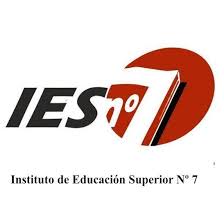 Espacio curricular: TALLER DE PRÁCTICA I Profesoras: Adriana Cucatto y Daniela PeñalozaCurso y división: 1º B                          Año: 2020CONSIGNAS PARA MESA DE EXÁMENESPrimer cuatrimestre1- Abran un documento de Word y coloquen su nombre: Apellido_trabajofinal. Súbanlo a la carpeta del DRIVE: Taller de Práctica I 2020.2- ¡A escribir! Confeccionen la carátula del trabajo con los datos necesarios. Inicien el texto describiendo la escuela a la que concurrieron. Pueden incluir fotos y mapa de la ubicación.2-Narren, describan y reflexionen (1º persona) sobre vivencias, escenas escolares y experiencias vinculadas a los aspectos que se fueron abordando en la clase 3, “Huellas docentes”, retomando también los aportes del foro y las lecturas compartidas. 3- Relean el escrito, revisen si las ideas se comprenden (coherencia, cohesión, adecuación, ortografía), consulten sobre aquellos aspectos que les generan dudas. Coloquen un título que remita al contenido del trabajo.4. A continuación registramos los temas que surgieron para que ustedes identifiquen aquellos que incluirán en su trabajo final:La escuela: cómo es el edificio, lugares significativos, comedor, olores, recreo, actividades en el patio, juegos, la “dirección”, penitencias, geometría de la vida escolar (¿estructurada o flexible?, fila, horarios, rutinas, agrupamientos, normas, entrada y salida, etc.), disfrutes y horrores de la vida escolar.  Los/as maestros/as: identificación de las mismas (nombrar), “ganas de enseñar”, preparación, formación, dedicación   a la tarea (actos, aulas decoradas, notas de reconocimiento personal, incentivación para seguir estudiando, predisposición, lazos de confianza con el alumno (creer), comprensión ante situaciones difíciles, transmisión de seguridad. Maestras “exigentes”, representaciones acerca de “buenas” o “malas maestras, ¿se nace o se hace?”; los/as docentes como aplicadores o productores, “etiquetas”, situaciones de discriminación, etc.La enseñanza: tipo de clases, el lugar de la imaginación, el juego, la escucha,  el disfrute, las formas de corregir, estrategias  para trabajar en el aula, disciplina escolar,  tipo de propuestas y tiempo para realizarlas, ayudas, el lugar del afecto en la enseñanza, marcas (“lo que no se hace”, contar con los dedos, leer de esa manera, el diálogo, las preguntas, uso del pizarrón.  Los/as alumnos/as: miedos, imposibilidades, admiración hacia la figura docente, tareas, apoyo familiar, prejuicios, “no te da la cabeza”, apariencias, integración grupal, elementos esenciales (maletín, mochila, lápices, pizarrón, “guardapolvo” que igualaba”, “somos todos/as iguales”.Observación: las profesoras acompañarán el proceso de escritura ofreciendo ayudas pertinentes. Reescritura y uso de borradores.Segundo cuatrimestreProducción de un decálogo que explicite diez pautas, cualidades, capacidades, competencias, del docente del siglo XXI. Lectura en voz alta de  las producciones.Criterios de evaluaciónProducción de un texto coherente, con ideas bien conectadas y adecuado a la situación comunicativa.Claridad conceptual y expresión fluida de ideas.Recuperación de temáticas abordadas en los sucesivos encuentros.Establecimiento de relaciones entre dichas temáticas y las lecturas de material bibliográfico propuesto (relación teoría-práctica).Respeto por la normativa ortográfica.Prof. Adriana Cucatto                                                Prof. Daniela Peñaloza